ЗАЯВЛЕНИЕПрошу принять _________________________________________________________ Пол__________(Ф.И.О. полностью)на обучение по образовательной программе ____________________________________________________________________________________________________________________________________(название образовательной программы /название объединения)Данные об обучающемся: Дата рождения ___  ____  ______ г.  № школы/класс ________/________                                                                              (число/месяц/год)  Данные о родителях:Мать ________________________________________________________________________________                                                              (Ф.И.О. полностью, телефон)	Отец ________________________________________________________________________________                                                              (Ф.И.О. полностью, телефон)Адрес регистрации по месту жительства___________________________________________________ (по месту пребывания на территории г.Москвы)______________________________________________________________________________________ (индекс, город, улица, микрорайон, дом/корпус, квартира)Относится ли ваша семья к одной из следующих категорий (отметить галочкой):_____многодетная;____неполная;____семья с ребёнком-инвалидом;___семья с ребёнком под опекой.Согласен(а) на обработку персональных данных моего ребенка: ____________/___________________/Подпись		Ф.И.О.С Уставом, лицензией, образовательной программой, расписанием занятий, правилами внутреннего распорядка, режимом труда и отдыха детей ознакомлен(а): _____________/______________________________/Подпись		Ф.И.О.Правильность данных, представленных в заявлении, проверил(а), сверив с подлинниками  _____________/___________________________________/   «_____» _________________201    г.           Подпись	   			Ф.И.О.Переведен на ____________________________________________________________________________(следующий учебный год/образовательную программу)Приказ №        от ____  ______201    г.Переведен на ____________________________________________________________________________(следующий учебный год/образовательную программу)Приказ №        от ____  ______201    г.ДОГОВОР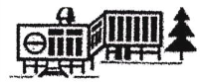  №___________ от «___» __________ 201__г.об обязанностях, правах и обязательствах в плане обучения и воспитания детей между обучающимся и администрацией Государственного бюджетного образовательного учреждения дополнительного образования города Москвы «Зеленоградского дворца творчества детей и молодежи»Государственное бюджетное образовательное учреждение дополнительного образования города Москвы «Зеленоградский дворец творчества детей и молодежи», именуемое в дальнейшем ГБОУДО ЗДТДиМ, в лице директора___________________________________________ действующее на основании Устава, с одной стороны,и_______________________________________________________		 (фамилия, имя, отчество родителя)	законного представителя  несовершеннолетнего, действующий(ая) в интересах обучающегося_________________________________________________________		 (фамилия, имя, отчество обучающегося)	 именуемый(ая)  в дальнейшем   «Родитель»,   с  другой  стороны, заключили настоящий договор о нижеследующем:1. Предмет договора1.1 Настоящим договором стороны определяют взаимные права и обязанности по обеспечению реализации обучающимся права на получение бесплатного дополнительного образования.1.2.Создание необходимых условий для освоения образовательной программы технической, естественнонаучной, физкультурно-спортивной, художественной, туристско-краеведческой, социально-педагогической направленности _______________________________________________________(название образовательной программы) и воспитания личности в интересах общества и государства.2. Обязанности сторон2.1.ГБОУДО ЗДТДиМ:Знакомит Родителя с Уставом, лицензией на право ведения образовательной деятельности, основными образовательными программами, другими документами, регламентирующими организацию образовательного процесса.Принимает на обучение ребенка при наличии следующих документов: -заявление от родителя на обучение по образовательной программе в ГБОУДО ЗДТДиМ в Едином сервисе записи;-заявление от родителя на обучение по образовательной программе в ГБОУДО ЗДТДиМ;-копии свидетельства о рождении обучающегося; -копии паспорта законного представителя обучающегося;-документ, подтверждающий факт проживания, регистрации ребенка по указанному адресу; -медицинской справки о состоянии здоровья;2.1.3.Создает благоприятные условия для интеллектуального, нравственного, эмоционального и физического развития личности обучающегося, всестороннего развития его способностей. Гарантирует защиту прав и свобод личности обучающихся.2.1.4.	Несет ответственность за жизнь и здоровье обучающегося во время образовательного процесса, соблюдение установленных санитарно-гигиенических норм, правил и требований.2.1.5.Обеспечивает возможность освоения обучающимся комплекса знаний, умений и навыков, по выбранным видам деятельности и определенными в программе в соответствии с учебным планом.2.1.6.	Обеспечивает комфортный морально-психологический климат на занятиях.2.1.7.	Информирует родителей о результатах деятельности обучающегося.2.2.	Родители:2.2.1.	Не допускают пропусков занятий своего ребёнка без уважительных причин и без предупреждения педагога или администрации ГБОУДО ЗДТДиМ.2.2.2.Уважают права, честь и достоинство педагогов, поддерживают их авторитет и воспитывают в ребенке уважительное отношение к ним.2.2.3.	Посещают родительские собрания.2.2.4. Выполняет Устав, Правила внутреннего распорядка и иные локально-правовые акты ГБОУДО ЗДТДиМ, требования и распоряжения администрации.2.2.5.Обеспечивают ребенка необходимыми средствами для успешного обучения и воспитания, в том числе спортивной формой, учебными принадлежностями, музыкальными инструментами и т.д.2.2.6.Несут материальную ответственность согласно Гражданскому кодексу РФ за ущерб, причиненный ГБОУДО ЗДТДиМ по вине обучающегося.3. Права сторон3.1.ГБОУДО ЗДТДиМ имеет право:3.1.1.Определять программу развития, содержание, формы и методы образовательной работы: корректировать учебный план, выбирать учебные программы.3.1.2.Устанавливать режим работы и расписание занятий.3.1.3.Выбирать системы оценок, формы, порядок промежуточной и итоговой аттестации обучающихся.3.1.4.Не допускать обучающегося к занятиям при отсутствии справки от участкового врача об отсутствии противопоказаний к занятиям.3.1.5.Принимать на работу педагогов, соответствующих требованиям квалификационных характеристик.3.1.6.Поощрять обучающегося или применять меры дисциплинарного взыскания в соответствии с Уставом.3.2.Родители имеют право:3.2.1.Участвовать в управлении ГБОУДО ЗДТДиМ в соответствии с Уставом.3.2.2.Обращаться с письменным заявлением в Управляющий совет ГБОУДО ЗДТДиМ в случае несогласия с решением или действием администрации, педагога по отношению к обучающемуся.3.2.3.Вносить предложения, касающиеся  образовательного процесса или организации дополнительных образовательных услуг.3.2.4.Инициировать переход на другую образовательную программу, к другому педагогу, учитывая способности и интереса обучающегося.4. Срок действия договора4.1.Настоящий договор действует с момента его подписания в течение всего времени обучения обучающегося в ГБОУДО ЗДТДиМ.4.2.Настоящий Договор подписывается директором ГБОУДО ЗДТДиМ и Родителем, скрепляется печатью.4.3.Договор составляется в двух экземплярах, один из которых хранится в ГБОУДО ЗДТДиМ, другой - у Родителя.5. Основание прекращения действий договора5.1. Настоящий договор может быть расторгнут:5.1.1.По соглашению сторон (обучающийся прекращает обучение в ГБОУДО ЗДТДиМ по заявлению Родителя).5.1.2.По инициативе Родителя, если его не устраивает учебный процесс в ГБОУДО ЗДТДиМ.5.1.3.	По инициативе ГБОУДО ЗДТДиМ, в случае невыполнения обучающимся Устава, правил внутреннего распорядка для обучающихся, невыполнения настоящего договора (обучаемый исключен из ГБОУДО ЗДТДиМ).6. Адреса и реквизиты сторон:Экземпляр договора получен на руки____________/___________________________/                               Подпись   «          »_________________201__г.ДОГОВОР№______________  От______   ____________	201	г.об обязанностях, правах и обязательствах в плане обучения и воспитания детей между обучающимся и администрацией Государственного бюджетного образовательного учреждения дополнительного образования города Москвы «Зеленоградского дворца творчества детей и молодежи»Государственное бюджетное образовательное учреждение дополнительного образования города Москвы «Зеленоградский дворец творчества детей и молодежи», именуемое в дальнейшем ГБОУДО ЗДТДиМ, в лице директора ___________________________________________ действующее на основании Устава, с одной стороны,и_______________________________________________________                                         (фамилия, имя, отчество обучающегося) именуемый(ая) в дальнейшем «Обучающийся», с другой стороны, заключили настоящий договор о нижеследующем:1. Предмет договора1.1.Настоящим договором стороны определяют взаимные права и обязанности по обеспечению реализации обучающимся права на получение бесплатного дополнительного образования.1.2.Создание необходимых условий для освоения образовательной программы технической, естественнонаучной, физкультурно-спортивной, художественной, туристско-краеведческой, социально-педагогической направленности ________________________________________________________ (название образовательной программы)и воспитания личности в интересах общества и государства.2. Обязанности сторон2.1.ГБОУДО ЗДТДиМ:2.1.1.Знакомит обучающегося с Уставом, лицензией на право ведения образовательной деятельности, основными образовательными программами, другими документами, регламентирующими организацию образовательного процесса.2.1.2.Принимает обучающегося на обучение при наличии следующих документов:-заявление от обучающегося на образовательную программу в ГБОУДО ЗДТДиМ в Едином сервисе записи;-заявление от обучающегося на образовательную программу в ГБОУДО ЗДТДиМ;-копии паспорта обучающегося;-документа, подтверждающего факт проживания, регистрации обучающегося по указанному адресу;-медицинской справки о состоянии здоровья.2.1.3.Создает благоприятные условия для интеллектуального, нравственного, эмоционального и физического развития личности обучающегося, всестороннего развития его способностей.Гарантирует защиту прав и свобод личности обучающихся.2.1.4.Несет ответственность за жизнь и здоровье обучающегося во время образовательного процесса, соблюдение установленных санитарно-гигиенических норм, правил и требований.2.1.5.Обеспечивает возможность освоения обучающимся комплекса знаний, умений и навыков, по выбранным видам деятельности и определенными в программе в соответствии с учебным планом.2.1.6.Обеспечивает комфортный морально-психологический климат на занятиях.2.2.Обучающийся:2.1.7.Не пропускает занятия без уважительных причин и без предупреждения педагога или администрации ГБОУДО ЗДТДиМ.2.1.8.Уважает права, честь и достоинство педагогов, поддерживает их авторитет.2.2.4.Выполняет Устав, Правила внутреннего распорядка и иные локально-правовые акты ГБОУДО ЗДТДиМ, требования и распоряжения администрации.2.2.5.Обязуется иметь необходимые средства для успешного обучения и воспитания, в том числе спортивную форму, учебные принадлежности, музыкальные инструменты и т.д.2.2.6.Несёт материальную ответственность согласно Гражданскому кодексу РФ за ущерб, причиненный ГБОУДО ЗДТДиМ по его вине.3. Права сторон3.1.ГБОУДО ЗДТДиМ имеет право:3.1.1.Определять программу развития, содержание, формы и методы образовательной работы: корректировать учебный план, выбирать учебные программы.3.1.2.Устанавливать режим работы и расписание занятий.3.1.3.Выбирать системы оценок, формы, порядок промежуточной и итоговой аттестации обучающихся.	3.1.4.Не допускать обучающегося к занятиям при отсутствии справки от участкового врача об отсутствии противопоказаний к занятиям.3.1.5.Принимать на работу педагогов, соответствующих требованиям квалификационных характеристик.3.1.6.Поощрять обучающегося или применять меры дисциплинарного взыскания в соответствии с Уставом.3.2. Обучающийся имеет право:3.2.1.Участвовать в управлении ГБОУДО ЗДТДиМ в соответствии с Уставом.3.2.2.Обращаться с письменным заявлением в Управляющий совет ГБОУДО ЗДТДиМ в случае несогласия с решением или действием администрации, педагога по отношению к нему.3.2.3.Вносить предложения, касающиеся образовательного процесса или организации дополнительных образовательных услуг.3.2.4.Инициировать переход на другую образовательную программу, к другому педагогу, учитывая свои способности и интересы Обучающегося.4. Срок действия договора4.1.Настоящий договор действует с момента его подписания в течение всего времени обучения обучающегося в ГБОУДО ЗДТДиМ.4.2.Настоящий Договор подписывается директором ГБОУДО ЗДТДиМ и обучающимся, скрепляется печатью.4.3.Договор составляется в двух экземплярах, один из которых хранится в ГБОУДО ЗДТДиМ, другой - у Обучающегося.5. Основание прекращения действий договора5.1.Настоящий договор может быть расторгнут:5.1.1.По соглашению сторон (Обучающийся прекращает учебу в ГБОУДО ЗДТДиМ по заявлению).5.1.2.По инициативе обучающегося, если его не устраивает учебный процесс в ГБОУДО ЗДТДиМ.5.1.3.По инициативе ГБОУДО ЗДТДиМ, в случае невыполнения Обучающимся Устава, правил внутреннего распорядка для обучающихся, невыполнения настоящего договора.6.Соглашениея ______________________________________ даю согласие на использование в учебном процессе оборудования учреждения технических средств и прочих учебных и наглядных пособий.7. Адреса и реквизиты сторон:Экземпляр договора получен на руки__________________ /___________________________ /                         (Подпись)                                                            (Расшифровка)«__________» __________________	20	г.СОГЛАСИЕ НА РАЗМЕЩЕНИЕ ФОТОГРАФИИ ИЛИ ДРУГОЙ УЧЕБНОЙ ИНФОРМАЦИИ О РЕБЕНКЕ НА САЙТЕ  ОБРАЗОВАТЕЛЬНОЙ  ОРГАНИЗАЦИИВ соответствии с Федеральным законом от 27.07.2006 г. № 152-ФЗ «О персональных данных» и статьей 152.1 Гражданского кодекса РФЯ, ____________________________________________________________________________ ,Ф.И.О. родителя (законного представителя)паспорт _______________ выдан __________________________________________________________________________________________________________  ____» _______________ г.,Являясь родителем (законным представителем) _______________________________________________________________________________________________________________________ ,(Ф.И.О. ребенка,  творческое объединение)даю согласие Государственному бюджетному образовательному  учреждению города  Москвы Зеленоградскому дворцу творчества детей и молодёжи на обработку, сбор, систематизацию, накопление, хранение, уточнение (обновление, изменение), использование, размещение на сайте образовательной организации следующих персональных данных моего сына (дочери) в целях размещения на сайте ГБОУ ЗДТДиМ по адресу: http://dvtdim.mskobr.ru, а также на информационных стендах, выставках:- фамилия, имя, отчество;  творческое объединение / год обучения;- информация о достижениях ребенка в  конкурсах, выставках, спортивных и культурно-массовых мероприятиях ;- лучшие учебные работы;- фотографии, отражающие учебно-воспитательный процесс, участие в мероприятиях.	Я даю согласие на размещение персональных данных моего ребенка только при условии соблюдения принципов размещения информации на Интернет-ресурсах образовательной организации:- соблюдение действующего законодательства Российской Федерации, интересов и прав граждан;- защиту персональных данных обучающихся;- достоверность и корректность информации.	Представителем образовательной организации разъяснены возможные риски (взломы, интернет-атаки и т. п.), а также последствия опубликования персональных данных в сети Интернет и то, что образовательная организация не несет ответственность за таковые, если предварительно мною дано письменное согласие на размещение выше перечисленных персональных данных на сайте ГБОУ ЗДТДиМ.	В случае изменения моих персональных данных обязуюсь предоставить информацию в короткие сроки.	Настоящее согласие дано мной «______» ______________________ г. и может быть мною отозвано письменным заявлением в любое время. _______________________________ / _______________________________________/Приказ о зачислении №_____-Уот «_____» __________201   г. Директору ГБОУДО  ЗДТДиМОт _____________________________________(Ф.И.О. полностью)________________________________________________________________________Паспорт: серия __________№______________Кем выдан____________________________________________________________________________________________________________Когда ______   _______ 201   г.Телефон (дом.)__________________________(Моб.)_________________________________Адрес эл.почты_________________________Государственное бюджетное образовательное учреждение дополнительного образования города Москвы «Зеленоградский дворец творчества детей и молодежи»124575, г. Москва, Зеленоград, площадь Колумба, д. 1 т.: 8-499-731-14-61 ОГРН 1027739338615 ИНН 7735071709Директор ГБОУДО ЗДТДиМ___________________________                                   ПодписьРодитель:____________________________________________________________                           (Имя  Фамилия  Отчество)______________________________ПаспортСерия _________№_____________Кем выдан:____________________________________________________________________________________________________________________________________________Когда  ________  _____  201    г._________ / ______________ /      Подпись                        РасшифровкаГосударственное бюджетное образовательное учреждение дополнительного образования города Москвы «Зеленоградский дворец творчества детей и молодежи»124575, г. Москва, Зеленоград, площадь Колумба, д. 1 т.: 8-499-731-14-61 ОГРН 1027739338615 ИНН 7735071709Директор ГБОУДО ЗДТДиМ___________________________                                   ПодписОбучающийся: __________________________________________________________________________________________                           (Имя  Фамилия  Отчество)ПаспортСерия _________№_____________Кем выдан:____________________________________________________________________________________________________________________________________________Когда  ________  _____  201    г._________ / ______________ /      Подпись                        Расшифровка